Спецификация контрольных измерительных материалов для проведения комплексной работы» (2 класс)Назначение контрольных измерительных материалов.Комплексная работа предназначена для учащихся 2-го класса, осваивающих федеральный государственный образовательный стандарт начального общего образования. Работа составлена на межпредметной основе и предметной основе.Проверяемое содержание:Цель проведения комплексной работы – оценка уровня достижения планируемых результатов по междисциплинарной программе «Формирование универсальных учебных действий», предметных и метапредметных результатов по русскому языку,математике, окружающему миру и литературному чтению.Задачи комплексной работы – установить уровень владения второклассниками основными общеучебными умениями: навыками осознанного чтения, умением работать с текстом, понимать и выполнять инструкции, которые помогают успешно продвигаться в освоении учебного материала на следующем этапе обучения.Структура контрольной работы:Комплексная работа включает текст, содержит 15 заданий, она рассчитана на один урок. В связи с тем, что работа проводится в рамках промежуточного контроля, она включает задания базового уровня сложности.Работа содержит две группы заданий:Первая группа (№ 1, 2, 14, 15) – задания базового уровня сложности, проверяющие планируемые результаты междисциплинарной программы «Формирования универсальных учебных действий» – разделы «Регулятивные универсальные учебные действия»,«Познавательные универсальные учебные действия», «Коммуникативные универсальные учебные действия», «Получение, поиск и фиксация информации» и «Понимание и преобразование информации».«Русский язык» (2, 3, 4, 5) – содержательная линии «Правописание», «Морфология»,«Фонетика», «Лексика».«Математика» (6, 7, 9, 10, 11) – разделы «Числа и величины», «Арифметические действия», «Работа с текстовыми задачами».«Окружающий мир» (4, 8, 13) – разделы «Животные», «Природные зоны».Вторая группа заданий – задания повышенного уровня сложности (10, 11, 12, 13, 14, 15)В работе используются четыре типа заданий: с выбором ответа (ВО), кратким ответом (КО), развернутым ответом (РО).Распределение заданий по проверяемым умениям и видам деятельностиВ плане комплексной работы дается информация о каждом задании: раздел содержания, объект оценивания, уровень сложности, тип задания, время выполнения, максимальный балл (таблица 1).Дополнительная частьПродолжительность контрольной работыНа выполнение контрольной работы отводится 45 минут.Система оценивания контрольной работы.При оценке работ применяется критериальный подход. Каждое задание направлено на проверку одного из планируемых результатов (объект оценки в таблице 1), итоговая оценка определяется по сумме баллов набранных за каждое задание.Уровень освоения планируемых результатов определяется следующим образом:Ученик справился с работой, если он набрал 50% от возможных баллов за задания. Если ученик набрал 50-65%, он достиг базового уровня, 66-85% – достиг повышенного уровня, 86- 100% – достиг высокого уровня.30 - 26 балла – высокий уровень;25 - 20 балл – повышенный уровень; 19 – 15 баллов – базовый уровень;менее 15 баллов – не достиг базового уровня.Итоговая оценка рассчитывается после внесения баллов за каждое задание.Правильные ответы.Задание 1 Зайца Задание 2гл.пр.сущ. прил.	сущ.Нагрянул в лес холодный февраль.Задание 3Основная часть.Задание 4Животные: хорёк, заяц, бобры, лоси, косули, волк.Задание 5[ й ] Задание 6 У сороки Задание 71неделя – это 7 дней. 10 х 7 =70(кг) Ответ: 70 кг надо волку на неделю.Задание 8V Лесная зонаЗадание 9(41 - 3) +27 = 65Дополнительная частьСорока Задание 11Самое быстрое животное - заяц.Животное с наименьшей скоростью – волк.Задание 12Один в поле не воин.Одному человеку трудно выстоять, добиться чего-либо, победить в борьбеЗадание 13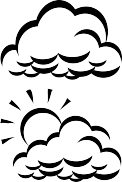 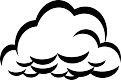 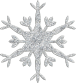 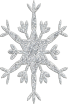 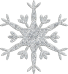 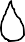 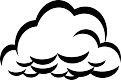 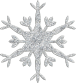 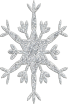 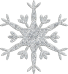 Задание 14Допускается использование любых способов пояснения лексического значения слова:описание смысла слова своими словами,запись краткого толкования, взятого из толкового словаря,передача смыла с помощью составления словосочетаний и/или фразы (например, связано между собой – это как нитки связываем),с помощью подбора синонимов и антонимов, однокоренных слов. Не подлежит оценке только тавтология.Ребенок может пытаться угадать значение слова по контексту, вести самостоятельный поиск с помощью учебной и/или справочной литературы, попросить учителя дать ему словарь или иную книгу, попросить совета в том, какую книгу лучше взять, или попросить учителя объяснить ему значение слова.Не разрешается только обращаться за помощью к одноклассникам.Учитель вправе оказать ребенку любую помощь, о которой тот его попросит, вплоть до прямого объяснения значения незнакомого слова, но по собственной инициативе помощь не предлагать, даже через наводящие вопросы типа: «Может быть, дать тебе какой-нибудь словарь?». Однако, если ребенок пытается отвлечь соседей, можно у него спросить: «Ты что- то хотел узнать? Спроси лучше у меня».Задание 15Верно, если ученик записал номер трудного задания.Демонстрационный вариант контрольных измерительных материалов для проведения комплексной работы (2 класс)Бюро лесных услугНагрянул в лес холодный февраль. На кусты сугробы намёл, деревья инеем опушил. А солнышко хоть и светит, да не греет.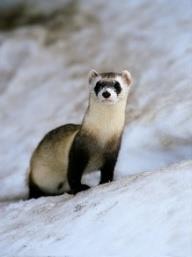 Пригорюнились птицы и звери: как дальше жить? Хорёк говорит:—Спасайтесь, кто как может! А Сорока стрекочет:— Опять всяк сам за себя? Опять поодиночке? Нет чтоб нам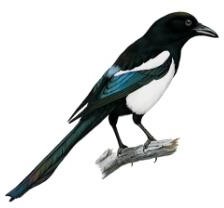 сообща против общей беды! И так уж все про нас говорят, что мы в лесу только клюёмся да грызёмся. Даже обидно...Тут Заяц ввязался:Правильно Сорока стрекочет. Один в поле не воин. Предлагаю создать Бюро лесных услуг. Я вот, к примеру,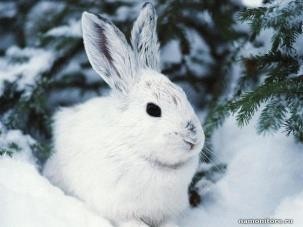 куропаткам помочь могу. Я снег на озимях каждый день доземли разрываю, пусть они после меня там семена и зелень клюют — мне не жалко. Пиши меня, Сорока, в Бюро под номером первым!Есть-таки умная голова и в нашем лесу! — обрадовалась Сорока.Кто следующий?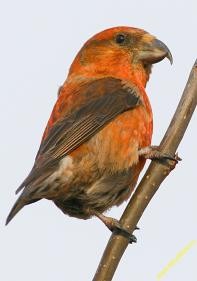 Мы следующие! — закричали клесты. — Мы шишки на ёлках шелушим, половину шишек целыми вниз роняем. Пользуйтесь, полёвки и мыши, не жалко!«Заяц — копатель, клесты — бросатели», — записала Сорока.Кто следующий?— Нас запиши, — проворчали бобры из своей хатки. — Мы осенью столько осин навалили — на всех хватит. Приходите к нам, лоси, косули, зайцы, сочную осиновую кору да ветки глодать!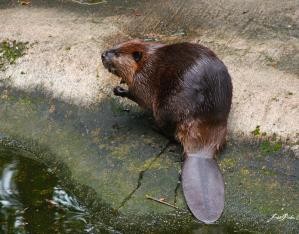 И пошло, и пошло!Дятлы дупла свои предлагают для ночлега, вороны приглашают на падаль, вороны свалки показать обещают. Сорока еле записывать успевает.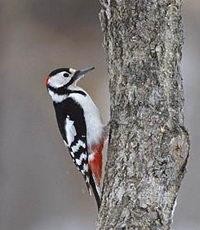 Притрусил на шум и Волк. Ушами попрядал, глазами позыркал и говорит:Запиши и меня в Бюро!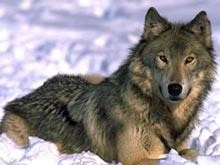 Сорока чуть с дерева не упала:Тебя, Волка, в Бюро услуг? Что же ты в нём хочешь делать?Сторожем буду служить, — отвечает Волк.Кого же ты сторожить можешь?Всех сторожить могу! Зайцев, лосей и косуль у осинок, куропаток на зеленях, бобров в хатках. Я сторож опытный. Овец сторожил в овчарне, кур в курятнике...Разбойник ты с лесной дороги, а не сторож! — закричала Сорока. — Проходи, проходимец, мимо! Знаем мы тебя. Это я, Сорока, буду всех в лесу от тебясторожить: как увижу, так крик подниму! Не тебя, а себя сторожем в Бюро запишу: «Сорока — сторожиха». Что, я хуже других, что ли?Так вот и живут птицы-звери в лесу. Бывает, конечно, так живут, что только пух да перья летят. Но бывает, и выручают друг друга. Всякое в лесу бывает.Николай СладковБюро - название некоторых учреждений.Озими – поля занятые посевами культур, высеянных осенью. Проходимец - плут, мошенник.Задание 1Основная частьПостарайся выполнить задания этой части.Выполняй их по порядку.Выпиши из текста, кого сорока назвала «умной головой в нашем лесу»?Задание 2Спиши первое предложение.Обозначь части речи.Задание 3Напиши, по какому признаку сгруппированы слова в таблице. Допиши пропущенные буквыДопиши по одному слову в пустую строку.Задание 4Найди и выпиши из текста названия животных.Животные: 	Подчеркни в выписанных словах буквы мягких согласных.Задание 5Какой звук есть во всех перечисленных словах: ёлка, иней, перья.Задание 6Отметь знаком	Vу какой птицы длина тела больше, чем у дятла, но меньше, чем у вороны.сорока	клёст	дятел	ворона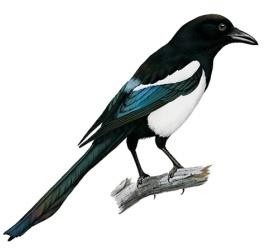 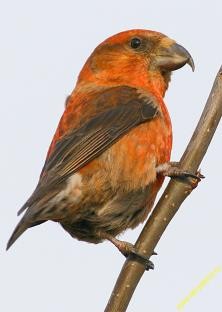 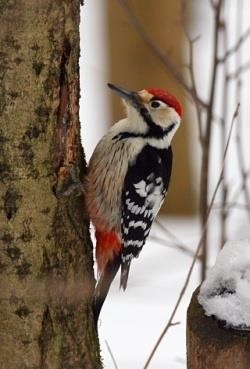 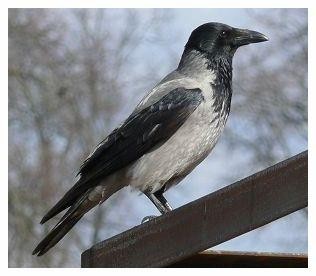 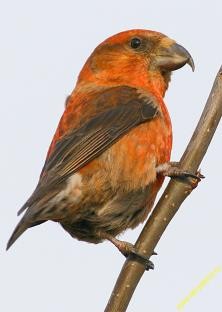 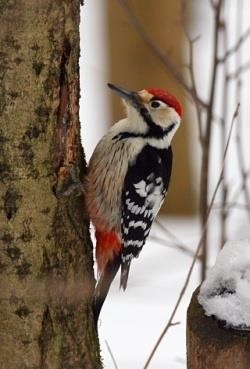 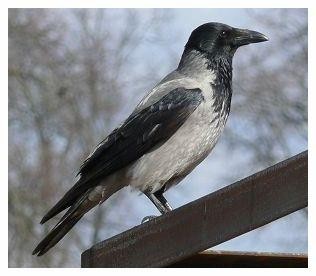 51 см17 см26 см60 смЗадание 7 Реши задачу.Один волк съедает за сутки 10 кг мяса. Сколько килограммов	мяса съест этот волк за неделю?Задание 8В какой природной зоне происходят события рассказа? Выбери правильный ответ и отметь его значком VТундра Пустыня Задание 9Лесная зона СтепьЗапиши и найди значение выражения.Разность чисел 41 и 3 увеличить на 27.Дополнительная часть.Задание 10Вычисли и расставь числа в порядке увеличения, затем запиши слово:Запиши, кого так назвал автор текста 	Задание 11На схеме отрезками разного цвета показаны скорости животных встречающихся в тексте.Отрезком красного цвета показана скорость косули. Отрезком коричневого цвета показана скорость зайца. Отрезком синего цвета показана скорость волка.Отрезком зелёного цвета показана скорость лося.- - - -- - -- - -Запиши название самого быстрого из них животного. 	Запиши название животного с наименьшей скоростью. 	Задание 12Найди и выпиши из текста пословицу.Что она обозначает? 	Задание 13Выбери погоду, которая могла быть в те дни, что описаны в рассказе. Отметь её значком V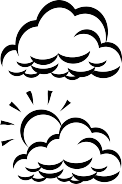 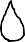 Задание 14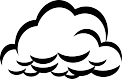 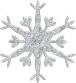 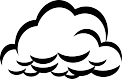 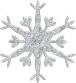 Перечитай текст «Бюро добрых услуг». Подчеркни незнакомые тебе слова, подсчитай их, запиши ответ цифрой и выпиши все незнакомые слова в столбик в таблицу.Ответ:       Незнакомых слов  	Попробуй выяснить значение одного любого незнакомого слова и запиши его рядом с этим словом.Задание 15Запиши номер задания, которое показалось тебе самым трудным. 	Часть рабо- тыНомер заданияУчебный предмет, раздел/темаПроверяемые умения и учебный материалУУДУровень сложност изаданияБаллыОс н о в н а яч а с т ьЧтение, навыки чтенияСкорость чтения несплошного текста про себяВ баллахне оцени ваетсяОс н о в н а яч а с т ь1Чтение. Осознанность чтения.Умение находить в тексте прямой ответ на поставленныйПознава тельныеБазовый1Ос н о в н а яч а с т ь2.1Чтение. Поисковое чтениеУмение находить в тексте конкретные сведения и ориентироваться вструктуре текста.Познава тельныеБазовый1Ос н о в н а яч а с т ь2.2Русский язык, правописаниеУмение правильно, без ошибок, пропусков и искажения буквсписывать предложениеПознава тельныеБазовый1Ос н о в н а яч а с т ь2.3.Русский язык, морфологияУмение определять части речиПознава тельныеБазовый1Ос н о в н а яч а с т ь3.1.Русский язык, правописаниеВыделение существенных признаков и определениеорфограммыЛогичес кие (анализ и синтез)Базовый2Ос н о в н а яч а с т ь3.2Русский язык, правописаниеУмение правильно вставить пропущенную букву иподобрать слово на заданную орфограммуПознава тельныеБазовый2Ос н о в н а яч а с т ь4.1.Окружающий мирУмение вычленить в тексте	нужную информацию .Познава тельныеБазовый1Ос н о в н а яч а с т ь4.2.Русский язык ФонетикаУмение определять мягкость согласных звуковПознава тельныеБазовый1Ос н о в н а яч а с т ь5Русский язык ФонетикаУмение определять звуки в слове и находить общий звукПознава тельныеБазовый1Ос н о в н а яч а с т ь6Математика числа и величиныУмение находить величину, отвечающуюзаданному требованию (меньше чем…, нобольше чем …)Познава тельныеБазовый17Математика Решение задач.Умение решать задачу в одно действиеПознава тельныеБазовый18Окружающий мир.Проверяет знание природных зонПознава тельныеБазовый19МатематикаУмение записывать числовые выражения со скобками;вычислительные навыкиПознава тельныеБазовый2ВсегоВсего9 заданий базового уровня, максимальный бал – 169 заданий базового уровня, максимальный бал – 169 заданий базового уровня, максимальный бал – 169 заданий базового уровня, максимальный бал – 16Часть рабо- тыНомер заданияУчебный предмет, раздел/темаПроверяемые умения и учебный материалУУДУровень сложности заданияМаксимал ь-ныйбаллДо п о л н и т е л ь н а яч а с т ь10.1.Математика,Проверить знаниеПознавательПовышенн2До п о л н и т е л ь н а яч а с т ьчисла итаблицы умножения иныеыйДо п о л н и т е л ь н а яч а с т ьвеличиныделения однозначныхДо п о л н и т е л ь н а яч а с т ьчисел, умениеДо п о л н и т е л ь н а яч а с т ьсравнивать числа вДо п о л н и т е л ь н а яч а с т ьпределах 100До п о л н и т е л ь н а яч а с т ь10.2.Чтение.Умение находить вПознавательПовышенн1До п о л н и т е л ь н а яч а с т ьОсознанностьтексте ответ наныеыйДо п о л н и т е л ь н а яч а с т ьчтения.поставленный вопросДо п о л н и т е л ь н а яч а с т ь11Математика,Проверяет умениеПознавательПовышенн2До п о л н и т е л ь н а яч а с т ьнаходить информацию вныеыйДо п о л н и т е л ь н а яч а с т ьтексте и соотносить её сДо п о л н и т е л ь н а яч а с т ьдиаграммойДо п о л н и т е л ь н а яч а с т ь12Русский язык,Умение объяснятьПознавательПовышенн2До п о л н и т е л ь н а яч а с т ьлексиказначение слова.ныеыйДо п о л н и т е л ь н а яч а с т ь13ОкружающийПроверяет умениеПознавательПовышенн2До п о л н и т е л ь н а яч а с т ьмиризвлекать информациюныеыйДо п о л н и т е л ь н а яч а с т ьиз схемыДо п о л н и т е л ь н а яч а с т ь14.1.Русский языкОценивается словарный запас ребенка.Познаватель ныеПовышенн ый2До п о л н и т е л ь н а яч а с т ь14.2.Русский языкОценивается	умение выбрать и использоватьПознаватель ныеПовышенн ый2До п о л н и т е л ь н а яч а с т ькакую-либо	стратегиюДо п о л н и т е л ь н а яч а с т ьдля	выясненияДо п о л н и т е л ь н а яч а с т ьзначений	незнакомыхДо п о л н и т е л ь н а яч а с т ьслов,	и	отразитьДо п о л н и т е л ь н а яч а с т ьрезультат	ееДо п о л н и т е л ь н а яч а с т ьиспользования,    атакжестепень самостоятельности ребенка	в		выяснении значений		незнакомых слов.15Проверяет умение оценивать учебныедействия в соответствии с поставленной задачейРегулятивны еПовышенн ый1ВсегоВсего6 заданий повышенного уровня, максимальный бал - 146 заданий повышенного уровня, максимальный бал - 146 заданий повышенного уровня, максимальный бал - 146 заданий повышенного уровня, максимальный бал - 14Проверяемые парные согласныеНепроверяемыебезударные гласные в корнесне гв оронасторо жс о роканочле гза я цЗадание 1036 + 6 = 42	Х0 + 6 = 6 Р15 х 0 =   0	С16 – 8 = 8 О101 – 100 = 1 Т40 х 1 = 40 И48 – 20 = 28 Ж66 + 6 = 72 А12 – 9 = 3	О0136828404272сторожиха+15 °C	         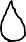 +4 °C- 5 °CV- 20 °C	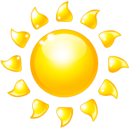 сне.в .ронасторо .с . роканочле .за . ц36 + 6 =Х0 + 6 =Р15 х 0 =	С16 – 8 =О101 – 100=Т40 х 1 =И48 – 20 =Ж66 + 6 =А12 – 9 =	О+15 °C	        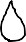 +4 °C- 5 °C- 20 °C	Незнакомое словоЗначение незнакомого слова1.–2.–3.–4.–5.–6.–7.–